I n t e r n a t i o n a l T r i a t h l o n U n i o n ( I T U )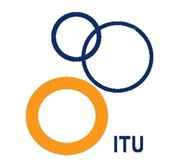 Water Temperature:__________________Air Temperature: _________________